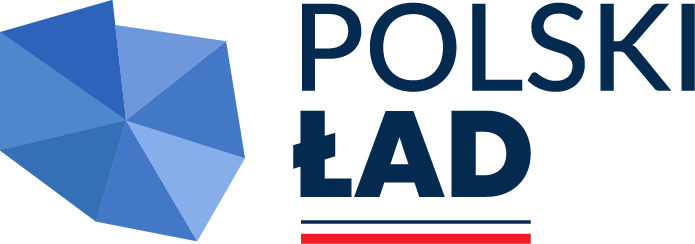 Załącznik nr 12 do SWZ Wykonawca/Podwykonawca:………………………………………….………………………………………….………………………………………….(pełna nazwa, adres)OŚWIADCZENIE WYKONAWCY/PODWYKONAWCY„Dostosowanie budynku II Liceum Ogólnokształcącego w Lesznie” odnośnie liczby zatrudnionych osób wykonujących czynności na rzecz Zamawiającego, których świadczenie polega na wykonywaniu pracy w sposób określony w art. 22 § 1 ustawy z dnia 26 czerwca 1974 r. – Kodeks pracy:Wykonawca oświadcza, że wyżej wskazana liczba osób będzie zatrudniona na podstawie stosunku pracy w zakresie realizacji zamówienia w rozumieniu przepisów ustawy z dnia 26 czerwca 1974 r. – Kodeks pracy.      	  …..…………………….…………………..…..(podpis)……………………………………..(miejscowość, data)Czynność w zakresie realizacji zamówieniaLiczba osóbroboty przygotowawcze i rozbiórkowe,roboty remontowe (roboty murowe, roboty izolacyjne, roboty tynkarskie, wymiana powierzchni posadzkowych, stolarka drzwiowa, roboty tynkarskie, roboty malarskie),roboty instalacyjne sanitarne,roboty instalacyjne elektryczne,roboty związane z wykonaniem schodów zewnętrznych (roboty ziemne, wykonanie nawierzchni z kostki brukowej betonowej, wykonanie obrzeży betonowych, montaż palisady, montaż balustrady schodów). 